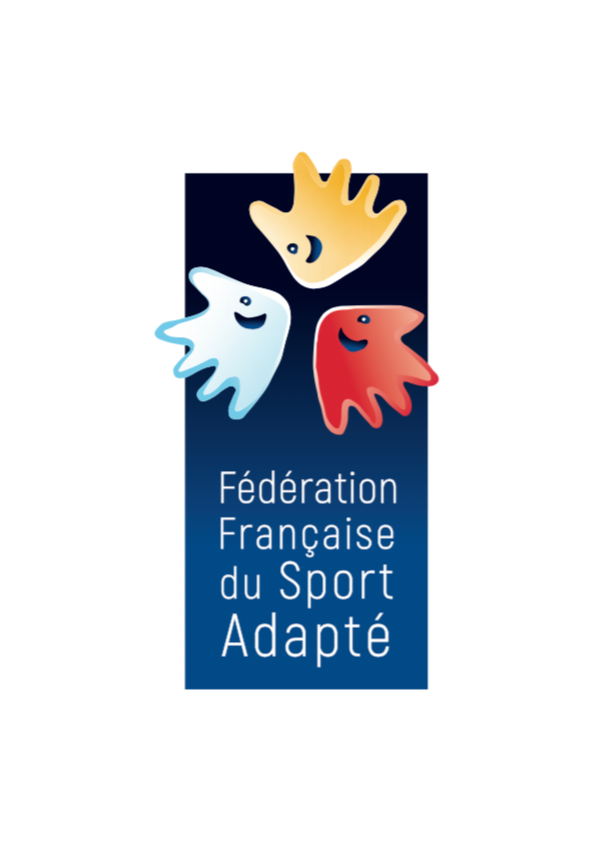 La Ligue Régionale du Sport Adapté Hauts de France,Le Comité de l’Oise de Sport Adaptéet le Club de tennis de table de Gouvieux / Lamorlayeorganisent une compétition de Départementale de :TENNIS DE TABLEAB / BC / CDNiveau 1 / Niveau 2LE SAMEDI 7 OCTOBRE 2023AdresseDE 9H00 à 17H00Rue des Saulieu 60270 GouvieuxCOMPÉTITION DE TENNIS DE TABLE 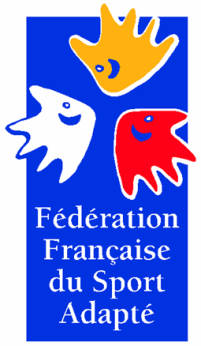                                Samedi 7 Octobre 2023A retourner pour le 05 octobre 2023 au plus tardEnvoyez les inscriptions par mail :lahouel.eric@orange.fret cmalbo@sfr.frMerci de nous contacter au plus vite si vous avez des absents ou modificationsCOMPÉTITION DE TENNIS DE TABLE                              Samedi 7 octobre 2023RÈGLEMENTDans chaque classe, il y a 2 niveaux, uniquement les joueurs du niveau 1 pourront se qualifier pour les championnats de France.Rappel : Pour le niveau 1, en classe AB et BC, la balle doit être visible pour le service mais pas obligatoirement lancée.Des montées en niveau 1 pourront être acceptées pour les médaillé(e)s du niveau 2 de la prochaine rencontre.Des descentes en niveau 2 pourront être acceptées pour les derniers de niveau 1 de la prochaine rencontre.Pour le niveau 2, TOLÉRANCE est le mot clef… , entre autre pour les services. Mais ces dérogations et dispositions spécifiques ne pourront être acceptées qu'à condition qu'elle n'amène aucun avantage substantiel au joueur lui permettant grâce à celles-ci de remporter le point. Si tel est le cas, la balle sera à remettre. Puis, si la situation se reproduit trop fréquemment le joueur perdra le point.Gain du match en niveau 2 : la victoire sera attribuée dès qu’un joueur aura gagné 2 manches de 11 points.Des regroupements par catégorie d’âge et par classe pourront être faits s’il n’y a pas assez de pongistes engagés.Une deuxième journée départementale aura lieu le samedi 9 décembreOrganisation et déroulement de la journée  8h30 : Ouverture de la salle – Accueil  9h15 : Début de la compétition pour les 3 classes12h00 : Repas tiré de vos sacs13h00 : Reprise du tournoi 17h00 : Fin de la compétition, Résultats N° d’affiliationNom de l’associationNom, Prénom Coordonnées etN° de licencedes accompagnateursEMAIL : TEL : LICENCE FFSA N°N° de licenceNom et PrénomCatégorieDate de naissanceSexeABABBCBCCDCDN° de licenceNom et PrénomCatégorieDate de naissanceSexeN1N2N1N2N1N2